B.R.INTERNATIONAL PUBLIC SCHOOL,KURUKSHETRA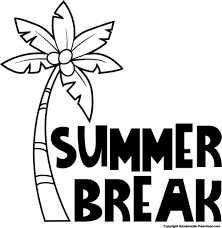 CLASS XII (Medical/Non-medical)HOLIDAYS HOMEWORK Note: Revise the syllabus of Periodic- 1 of all subjects.ENGLISH:Draft posters on-Say no to polytheneStop violence against womenDraft an Advertisement – for sale/purchase of  a flatMissing a boySituation vacant for a  computer teacherMake an invitation for Wedding ceremonyPrize distribution dayWrite an Article-Rights of girl childProblem of rise in prices of essential commoditiesRead chapter 1 to 20 of the novel “The Invisible Man and write a review in your own words.Answer the following questions-Describe Mr. Hamel with reference to his confess.What was the effect of the pigeon episode in the lesson?What is the role of the language in the life of a man?Describe the figure of speeches used in 1st and 2nd poem.Why should child labour be eliminated and how?What explains the attitude of the General in the matter of the enemy soldier? Was it human consideration lack of national loyality dereliction of duty or simply self absorption?What impression do you form of the Tiger King? Describe the use of dramatic irony in the story.Practice Note making (1 to 5) from MBDBIOLOGYQ.1  The pedigree chart shows a particular trait which is absent in parents but present in the next          Generation irrespective of sexes. Draw your conclusion on the basis of the pedigree.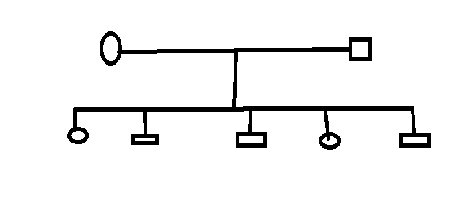 Q.2 Can a child  have blood group ‘o’ if his parents have blood group ‘A’ and ‘B’ explain.Q.3 It is said that harmful  alleles get eliminated from population over a period of time ,yet sikple        Cell anemia is persisting in human population?Q.4 Explain trisomy/monosomy  of 21 chromosome .Q.5 Enumerate and describe any five reasons for introducing sex education to school going children.Q.6 The procedure of GIFT involves the transfer of female gamete to the fallopian tube. Can gametes     Be transferred to the views.Q.7  All reproductive tract infections PTI’s are STDs but all STDs are not RTI’s. Justify this statement          With example.Q.8 Briefly explain IVF and ET .What are the conditions in which these methods are advised?Q.9 What are the changes in the oogonia tapes place during the transformation of a primary follicle       To Graffian follicle?Q.10 The zygote passes through several divisions/development stage till implantation.  Describe each stage briefly with suitable diagrams.Q.11 What is foetal ejection reflex? Explain how it leads to parturition?Q.12 Give the names and functions of the hormones involved in the process of spermatogenesis. Write         The names of endocrine glands from where they are released.Q.13  Are parthenocarpy   and apomixes different phenomenon ? Discuss.Q.14 Draw the sketches of zoospore and a conidium mention two dissimilarities between them and at         Least one feature common to both structures.Q.15 Rose plant produce large ,attractive bisexual flowers but they seldom produces fruits. On the other        Hand a tomato plant produces plenty of fruits though they have small flowers. Analyses the reason. Q.16 With which type of reproduction do we associate the reduction division?Analyse the reason for it .Q.17 Is their any relationship between the size of an organism and its life span? Give two examples to          Support of your answer. Q.18 Embryo sacs of some apomictic species appear normal but contain diploid species appear normal         But contain diploid cells .Suggest a suitable explanation for the condition.Q.19 Draw well labeled diagram of albuminous and exalbuminous  seeds.(2 for each)Q.20 Vivipary  automatically limits the number in a litter why?Part B Complete your Lab manual the experiments done in laboratory.Part CPrepare your project report for your board practical examination on the topic of your choice(as   Discussed in class)Part AYou have to prepare a working model for science exhibition competition will be held in July/August. You may choose any topic under following heading.a)  Any form of energy(solar, water wind etc.)b) Pressure/Frictionc) Environment/Ecology   orAny innovative as your interest.For working Model your may prepare individual in the team of 2 members or in the team of maximum three memebers.CHEMISTRY1 Prepare  L-1 The solid state                    L-2 Solutions                    L-3 Electrochemistry                    L-4 Chemical Kinetics                    L-5 Surface Chemistry2. Solve 10numericals each from L-1 The solid state ,L-2 Solutions and L-3 Electrochemistry from NCERT  Book in chemistry notebook.3 Prepare lab manual neatly upto the experiments done in lab.4. Prepare one working model on chemistry ,Physics and Biology(any one as of your choice)PHYSICSPrepare L-1 Electric charges and Fields               L- 2 Electrostatic Potential and Capacitance               L-3 Current Electricity               L- 4 Moving Charges and MagnetismSolve NCERT exercise  in NOTE BOOK give end in the each Chapter.(CH-1,2,3,4)Prepare Lab manual neat and clean as per Instruction given in lab during the practical class .MATHSREVISE CHAPTERL-1 Matrix, DeterminentL-2 Linear Programming( LPP)L-3 ProbabilityL-4 Relation and FunctionL-4 Inverse Trigonometric functionSolve all NCERT and Element Book examples and Exercise you note Book.(300 Questions)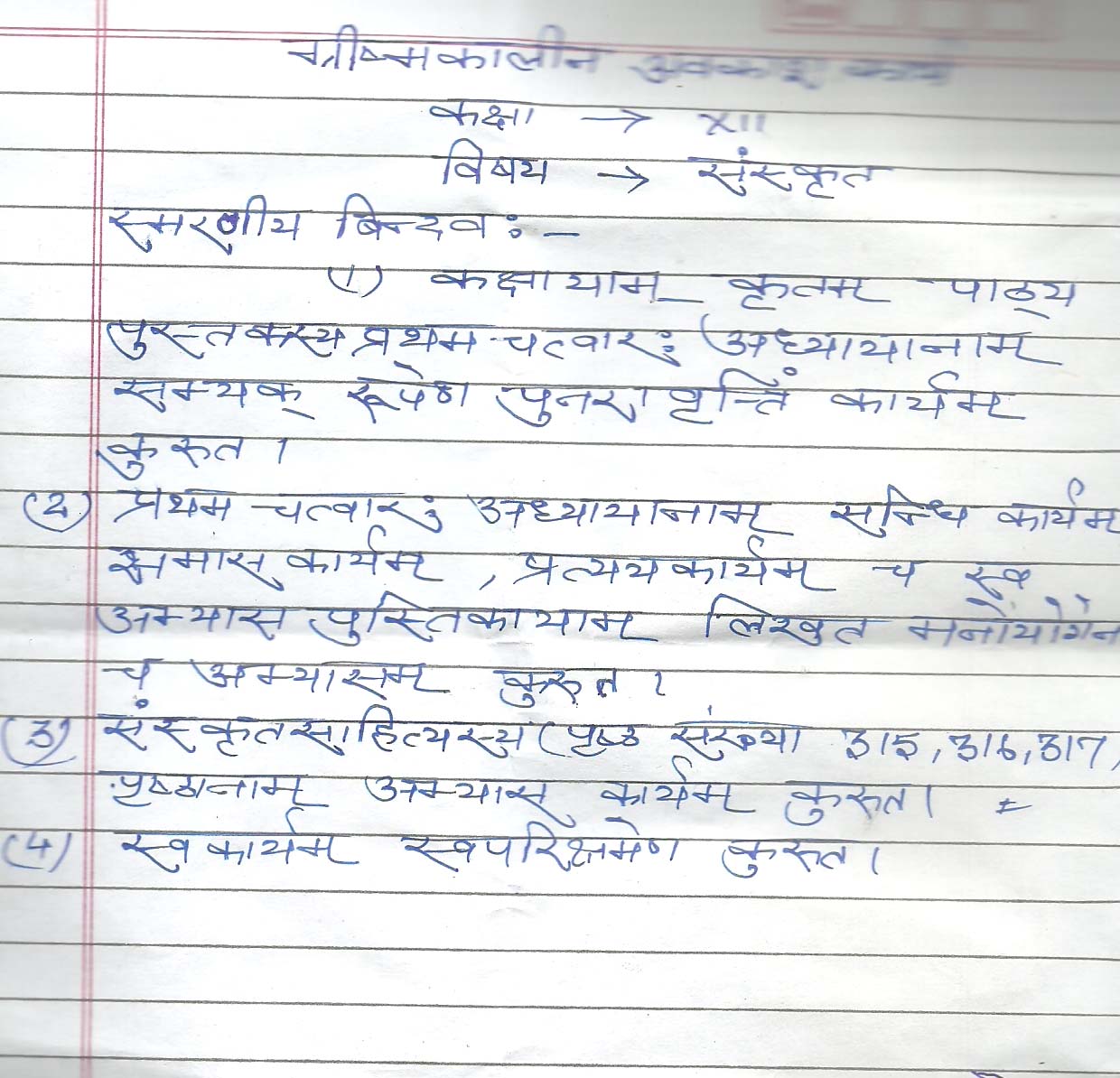 